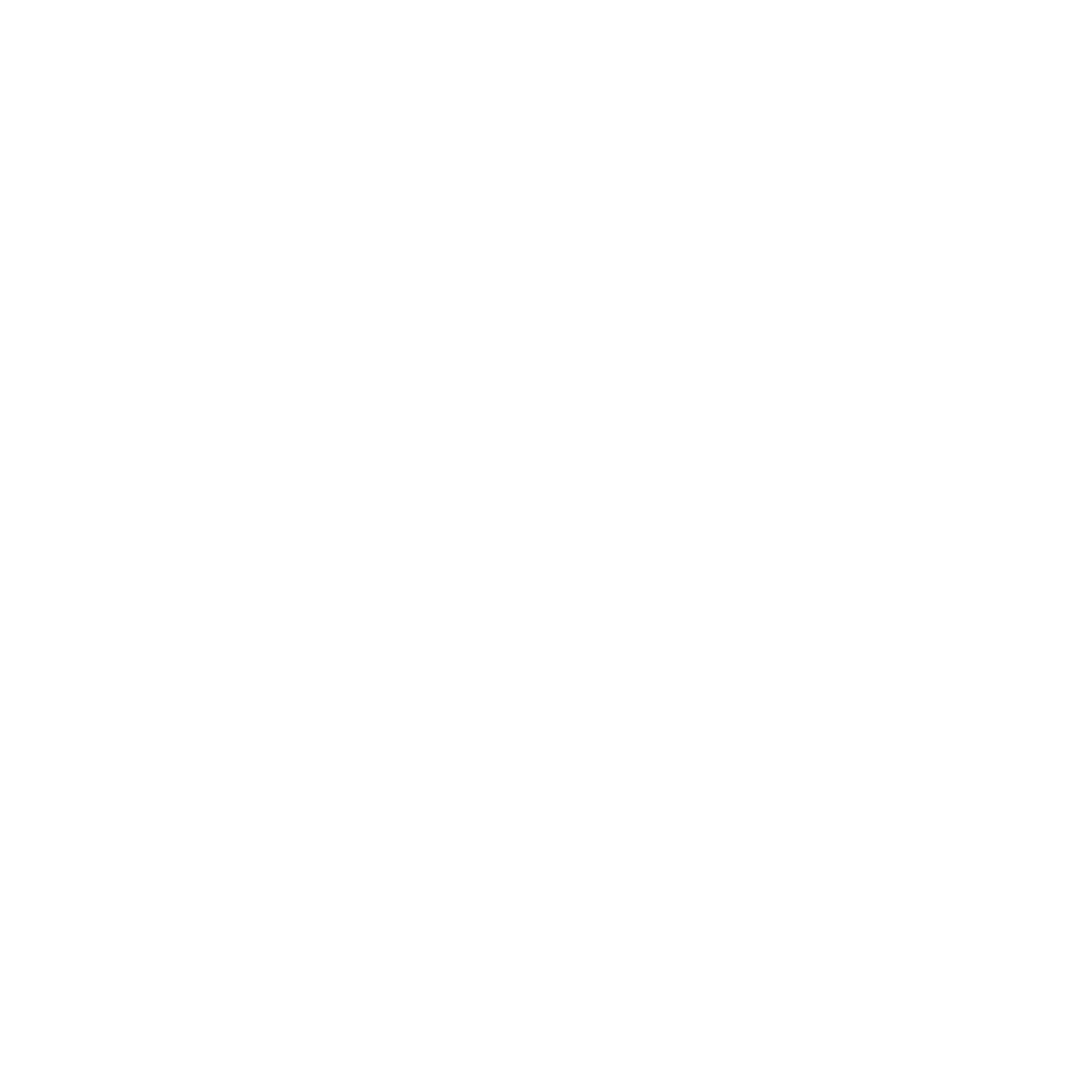 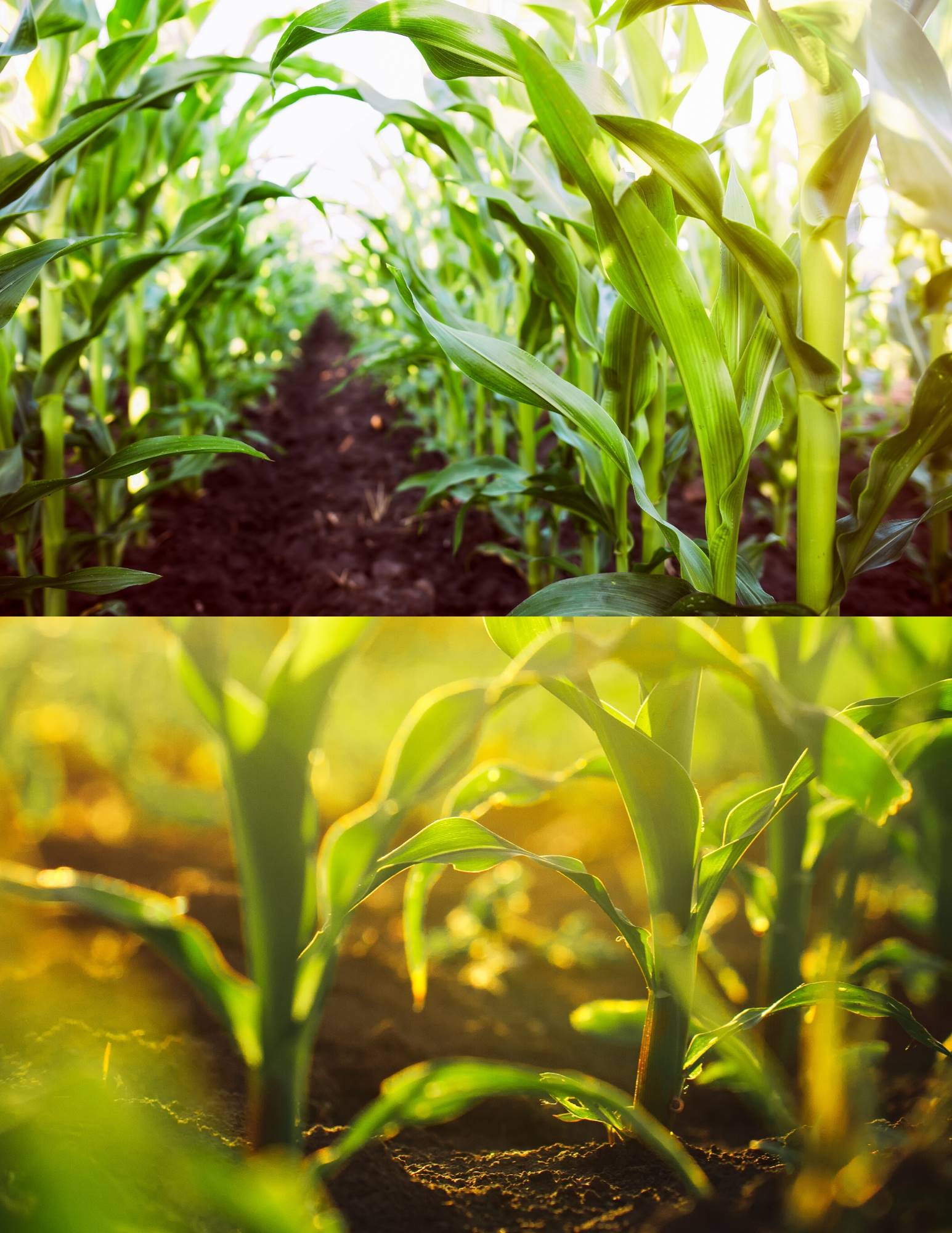 Kendall-Grundy Farm Bureau 4000 N Division Morris IL 60450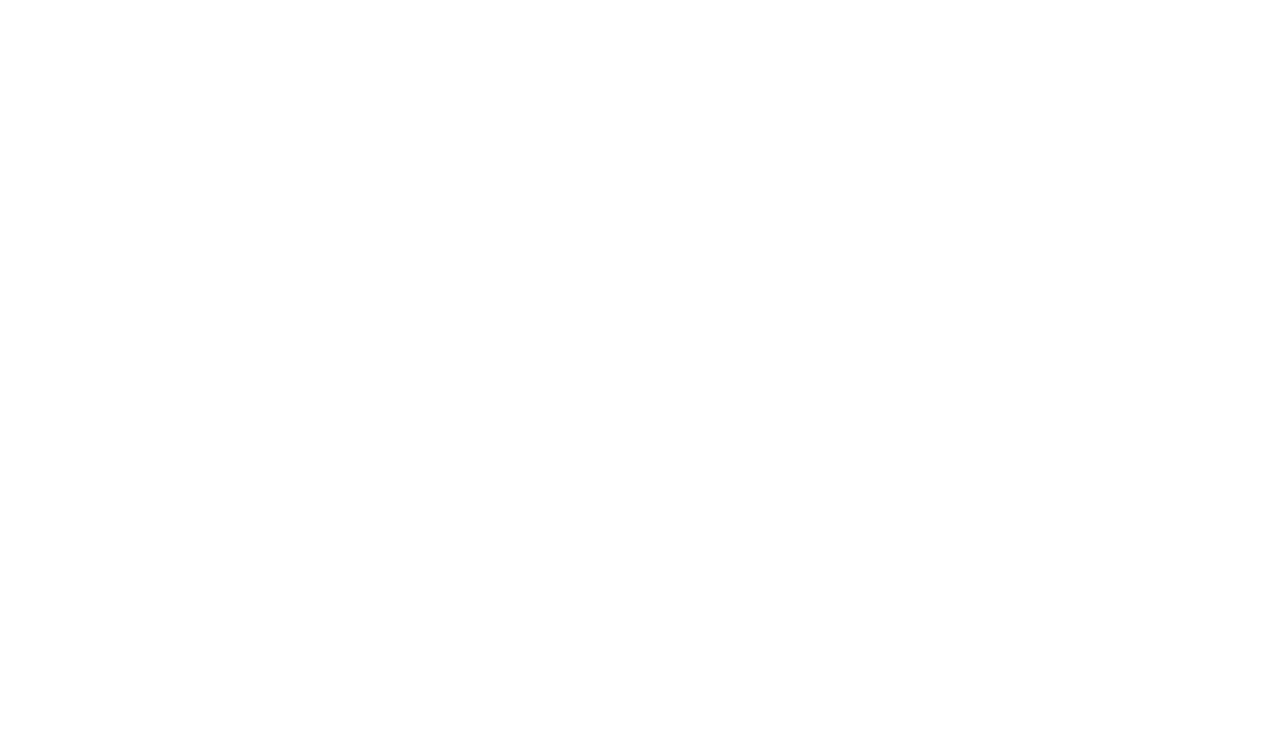 Phone: 815-942-6400manager@kendallgrundyfb.com January 2024The attached application is for the Grundy County Farm Bureau Foundation Scholarship. Multiple scholarships will be awarded this year.  While no amounts have been determined yet, scholarships usually range from $500 to $1,000. Students may apply multiple times throughout their academic careers. To be eligible for consideration, an applicant must:· Be a high school senior and/or freshman, sophomore, or junior in a post-secondary school.· Be a member or a dependent of a member of the Kendall-Grundy County Bureau or be actively involved in the Collegiate Farm Bureau program.· Intend to enroll at a post-secondary school· Exhibit potential for successful completion of course of study.The criterion for awarding this scholarship is as follows:· Demonstrate interest in rural communities, agriculture, and/or agribusinesses.· Financial Need· Character and Personality· Demonstrated leadership· Scholarship· Academic performance· Class honorsApplications must be received by the Grundy County Farm Bureau Foundation office by 4:00PM, Friday, March 15, 2024. Mail or deliver to:Kendall-Grundy Farm Bureau4000 N. DivisionMorris, IL 60450Or Email to: manager@kendallgrundyfb.comAll applications must be typed.Each application for scholarship will be reviewed and judged by the Foundation Board of Directors.  All scholarships will be awarded to students pursuing higher education for agricultural and other related jobs and careers as outlined in the previous paragraphs.  The deadline for scholarship applications is March 15th , 2024.  Scholarship determinations will be made and announced in April.  Please include a personal photo of yourself (head and shoulders) along with your application. If you have any questions, please feel free to contact the Kendall-Grundy Farm Bureau at 815-942-6400 or send e-mail requests to manager@kendallgrundyfb.com or membership@kendallgrundyfb.com.  Sincerely,Angelica CarmenManagerGrundy County Farm Bureau FoundationKendall-Grundy Farm Bureau 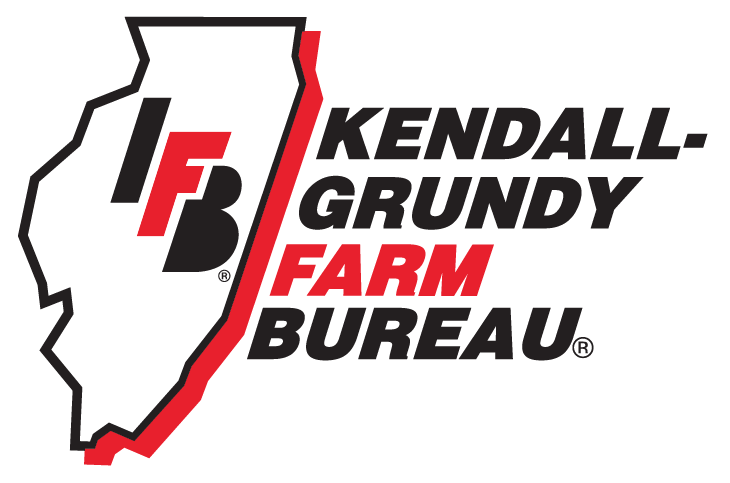 